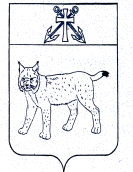 ПРОЕКТАДМИНИСТРАЦИЯ УСТЬ-КУБИНСКОГО МУНИЦИПАЛЬНОГО ОКРУГАПОСТАНОВЛЕНИЕс. Устьеот                                                                                                                           № __Об утверждении формы проверочного листа, применяемого при осуществлении муниципального земельного контроля на территории Усть-Кубинского муниципального округа	В соответствии со ст. 44 Федерального закона от 31 июля 2020 года № 248-ФЗ «О государственном контроле (надзоре) и муниципальном контроле в Российской Федерации», постановлением Правительства Российской Федерации от 27 октября 2021 года № 1844 «Об утверждении требований к разработке, содержанию, общественному обсуждению проектов форм проверочных листов, утверждению, применению, актуализации форм проверочных листов, а также случаев обязательного применения проверочных листов», ст. 42 Устава округа администрация округаПОСТАНОВЛЯЕТ:	1. Утвердить форму проверочного листа, применяемого при осуществлении муниципального земельного контроля на территории Усть-Кубинского муниципального округа согласно приложению к настоящему постановлению.	2. Признать утратившим силу постановление администрации района  от 10 января 2022 года № 1 «Об утверждении формы проверочного листа, применяемого при осуществлении муниципального земельного контроля на территории Усть-Кубинского муниципального района».3. Настоящее постановление подлежит официальному опубликованию и вступает в силу со дня его  подписания.Глава округа                                                                                                     И.В. Быков Приложение к постановлению                                                                                                        администрации округа                                                                                                 от _______________ № __формаПРОВЕРОЧНЫЙ ЛИСТ, ПРИМЕНЯЕМЫЙ ПРИ ОСУЩЕСТВЛЕНИИ МУНИЦИПАЛЬНОГО ЗЕМЕЛЬНОГО КОНТРОЛЯ НА ТЕРРИТОРИИ УСТЬ-КУБИНСКОГО МУНИЦИПАЛЬНОГО ОКРУГААДМИНИСТРАЦИЯ УСТЬ-КУБИНСКОГО МУНИЦИПАЛЬНОГО ОКРУГА(наименование органа муниципального земельного контроля)Проверочный лист (список контрольных вопросов), применяемый при осуществлении администрацией Усть-Кубинского муниципального округа муниципального земельного контроляВид контрольно - надзорного мероприятия _______________________________________________________________________Дата заполнения проверочного листа _______________________________________________________________________Объект муниципального контроля _______________________________________________________________________Фамилия, имя, отчество (при наличии) гражданина или индивидуального предпринимателя, его идентификационный номер налогоплательщика и (или) основной государственный регистрационный номер индивидуального предпринимателя, адрес регистрации гражданина или индивидуального предпринимателя, наименование юридического лица, его идентификационный номер налогоплательщика и (или) основной государственный регистрационный номер, адрес юридического лица (его филиалов, представительств, обособленных структурных подразделений), являющихся контролируемыми лицами______________________________________________________________________________________________________________________________________________Место проведения контрольного (надзорного) мероприятия с заполнением проверочного листа___________________________________________________________________________________________________________________________Реквизиты решения администрации Усть-Кубинского муниципального округа о проведении  контрольного (надзорного) мероприятия, подписанного уполномоченным должностным лицом _____________________________________Учетный номер контрольного (надзорного) мероприятия ______________________Должность, фамилия и инициалы должностного лица администрации Усть-Кубинского муниципального округа, в должностные обязанности которого в соответствии с положением о виде контроля, должностным регламентом или должностной инструкцией входит осуществление полномочий по виду контроля,  в том числе проведение контрольных (надзорных) мероприятий, проводящего контрольное (надзорное) мероприятие и заполняющего проверочный лист______________________________________________________________________________________________________________________________________________Пояснительная запискак проекту постановления администрации Усть-Кубинского муниципального округа «Об утверждении формы проверочного листа, применяемого при осуществлении муниципального земельного контроля на территории Усть-Кубинского муниципального округа»Проект документа разработан в  соответствии с Федеральным законом31 июля 2020 года № 248-ФЗ «О государственном контроле (надзоре) и муниципальном контроле в Российской Федерации», постановлением Правительства Российской Федерации от 27 октября 2021 года № 1844 «Об утверждении требований к разработке, содержанию, общественному обсуждению проектов форм проверочных листов, утверждению, применению, актуализации форм проверочных листов, а также случаев обязательного применения проверочных листов» с целью приведения в соответствие НПА по причине преобразования Усть-Кубинского района в округ.Начальник  отдела развития муниципальных образований				                  О.Н. ШароваУведомлениео проведении общественного обсужденияпроекта постановления администрации округа «Об утверждении формы проверочного листа, применяемого при осуществлении муниципального земельного контроля на территории Усть-Кубинского муниципального округа»	Проект документа разработан отделом экономики, отраслевого развития и контроля администрации округа и будет разрешен на официальном сайте администрации округа с 11.01.2023 года по 25.01.2023 года с целью общественного обсуждения.	В течение этого времени будут приниматься предложения и поправки относительно данного решения по адресу: с. Устье, ул. Октябрьская, д. 8, каб. 15, тел./факс (881753) 2-14-94, электронная почта: ukubinaadm@mail.ru.	Контактное лицо: Шарова Ольга Николаевна, начальник отдела экономики, отраслевого развития и контроля администрации округа.СВОДНЫЙ ОТЧЕТо поступивших замечаниях и предложениях к проекту документа Усть-Кубинского муниципального округапроекта постановления администрации округа «Об утверждении формы проверочного листа, применяемого при осуществлении муниципального земельного контроля на территории Усть-Кубинского муниципального округа»23.01.2023                                        О.Н. Шарова№ п/пВопросы, отражающие содержание обязательных требованийРеквизиты нормативных правовых актов, с указанием их структурных единиц, которыми установлены обязательные требованияОтветы на вопросыОтветы на вопросыОтветы на вопросыОтветы на вопросы№ п/пВопросы, отражающие содержание обязательных требованийРеквизиты нормативных правовых актов, с указанием их структурных единиц, которыми установлены обязательные требованияДаНетНеприменимоПримечание1Используется ли проверяемым гражданином, юридическим лицом или индивидуальным предпринимателем земельный участок в соответствии с установленным целевым назначением и (или) видом разрешенного использования?Пункт 2 статьи 7, статья 42 Земельного кодекса Российской Федерации2Имеются ли у проверяемого гражданина, юридического лица или индивидуального предпринимателя права, предусмотренные законодательством Российской Федерации, на используемый земельный участок (используемые земельные участки, части земельных участков)?Пункт 1 статьи 25 Земельного кодекса Российской Федерации3Зарегистрированы ли права либо обременение на используемый земельный участок (используемые земельные участки, часть земельного участка) в порядке, установленном Федеральным законом от 13 июля 2015 г. N 218-ФЗ "О государственной регистрации недвижимости"?Пункт 1 статьи 26 Земельного кодекса Российской Федерации, статья 8.1 Гражданского кодекса Российской Федерации 4Соответствует ли площадь используемого проверяемым гражданином, юридическим лицом, индивидуальным предпринимателем земельного участка площади земельного участка, указанной в правоустанавливающих документах?Пункт 1 статьи 25, пункт 1 статьи 26 Земельного кодекса Российской Федерации5В случаях, если использование земельного участка (земельных участков), находящегося в государственной или муниципальной собственности, на основании разрешения на использование земель или земельных участков привело к порче либо уничтожению плодородного слоя почвы в границах таких земель или земельных участков, приведены ли земли или земельные участки в состояние, пригодное для использования в соответствии с разрешенным использованием?Пункт 5 статьи 13, подпункт 1 статьи 39.35 Земельного кодекса Российской Федерации6В случае если действие сервитута прекращено, исполнена ли проверяемым гражданином, юридическим лицом, индивидуальным предпринимателем, в отношении которого установлен сервитут, обязанность привести земельный участок в состояние, пригодное для использования, в соответствии с разрешенным использованием?Пункт 5 статьи 13, подпункт 9 пункта 1 статьи 39.25 Земельного кодекса Российской Федерации7Выполнена ли проверяемым гражданином, юридическим лицом (за исключением органа государственной власти, органа местного самоуправления, государственного и муниципального учреждения (бюджетного, казенного, автономного), казенного предприятия, центра исторического наследия президента Российской Федерации, прекратившего исполнение своих полномочий) обязанность переоформить право постоянного (бессрочного) пользования земельным участком (земельными участками) на право аренды земельного участка (земельных участков) или приобрести земельный участок (земельные участки) в собственность?Пункт 2 статьи 3 Федерального закона от 25 октября 2001 г. N 137-ФЗ "О введении в действие Земельного кодекса Российской Федерации"8Соблюдено ли требование об обязательности использования (освоения) земельного участка в сроки, установленные законодательством?Статья 42 Земельного кодекса Российской Федерации, статья 284 Гражданского кодекса Российской Федерации, пункт 2 статьи 45 Земельного кодекса Российской ФедерацииДата поступления замечаний, предложений к проекту документа стратегического плани-рования Усть-Кубинского муниципаль-ного округаЗамечания и предложения к проекту документа стратегического планиро-вания Усть-Кубинского муниципального округаПозиция органа, ответственного за разработку документа стратегического планирования Усть-Кубинского муниципального округа, с ее обоснованием